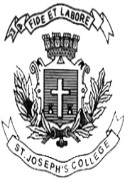 ST. JOSEPH’S COLLEGE (AUTONOMOUS), BENGALURU-27B.A. POLITICAL SCIENCE - IV SEMESTERSEMESTER EXAMINATION: APRIL 2022(Examination conducted in July 2022)            PS OE 4218 – Development: Concept and Issues Time- 1 ½ hrs		                                     	               Max Marks-35This question paper contains two printed pages and two partsPart A – Objective TypeI Choose One correct answer of the three options given for each question. Write the correct answer indicating the question number in the answer book.   (5× 1=5)The concept of welfare state of development is related to which of the following?a) Socialist b) Capitalist c) Totalitarian  Which of the following country is known for promoting Gross national Happiness Index?BhutanMyanmarNepalMarket socialism is a system characterized by which of the following?Socialist principles of collectivismA mix of public and private enterprisePrivate enterprise What is the main role of the IMF?To ensure a stable exchange rate regime and provide emergency assistance to countries facing crises in balance of paymentsTo be a forum for trade and liberalizationTo facilitate private investment for developed countries Which of the Following is the precursor of World Trade Organization?NAFTAGATTEUPart B            II Answer any Five of the following questions in about 60 words each                     (5X6 = 30)Explain the meaning of Development.Write a short note on Gross National Happiness IndexExplain the impact of globalization on underdeveloped countriesExplain the concept of market friendly economy Write a short note on Washington Consensus Explain the role of World Trade Organisation PSOE 4128-A-22